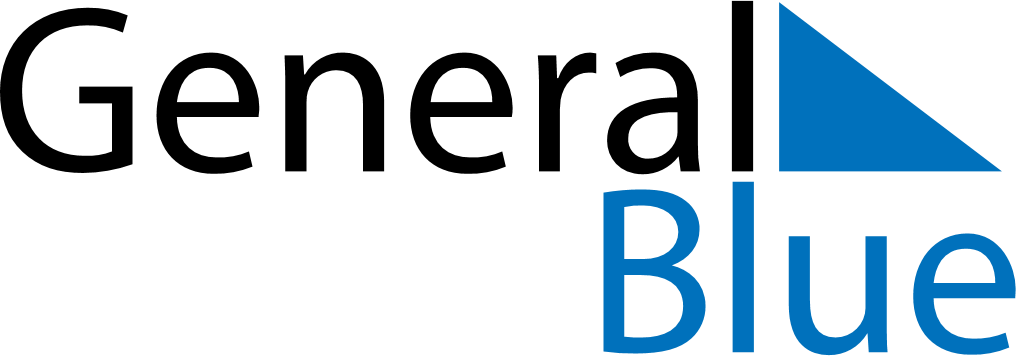 March 2024March 2024March 2024March 2024March 2024March 2024March 2024Gabasumdo, Qinghai, ChinaGabasumdo, Qinghai, ChinaGabasumdo, Qinghai, ChinaGabasumdo, Qinghai, ChinaGabasumdo, Qinghai, ChinaGabasumdo, Qinghai, ChinaGabasumdo, Qinghai, ChinaSundayMondayMondayTuesdayWednesdayThursdayFridaySaturday12Sunrise: 7:47 AMSunset: 7:12 PMDaylight: 11 hours and 25 minutes.Sunrise: 7:45 AMSunset: 7:13 PMDaylight: 11 hours and 27 minutes.34456789Sunrise: 7:44 AMSunset: 7:14 PMDaylight: 11 hours and 30 minutes.Sunrise: 7:43 AMSunset: 7:15 PMDaylight: 11 hours and 32 minutes.Sunrise: 7:43 AMSunset: 7:15 PMDaylight: 11 hours and 32 minutes.Sunrise: 7:42 AMSunset: 7:16 PMDaylight: 11 hours and 34 minutes.Sunrise: 7:40 AMSunset: 7:17 PMDaylight: 11 hours and 36 minutes.Sunrise: 7:39 AMSunset: 7:18 PMDaylight: 11 hours and 38 minutes.Sunrise: 7:38 AMSunset: 7:19 PMDaylight: 11 hours and 41 minutes.Sunrise: 7:36 AMSunset: 7:19 PMDaylight: 11 hours and 43 minutes.1011111213141516Sunrise: 7:35 AMSunset: 7:20 PMDaylight: 11 hours and 45 minutes.Sunrise: 7:33 AMSunset: 7:21 PMDaylight: 11 hours and 47 minutes.Sunrise: 7:33 AMSunset: 7:21 PMDaylight: 11 hours and 47 minutes.Sunrise: 7:32 AMSunset: 7:22 PMDaylight: 11 hours and 49 minutes.Sunrise: 7:31 AMSunset: 7:23 PMDaylight: 11 hours and 52 minutes.Sunrise: 7:29 AMSunset: 7:24 PMDaylight: 11 hours and 54 minutes.Sunrise: 7:28 AMSunset: 7:25 PMDaylight: 11 hours and 56 minutes.Sunrise: 7:26 AMSunset: 7:25 PMDaylight: 11 hours and 58 minutes.1718181920212223Sunrise: 7:25 AMSunset: 7:26 PMDaylight: 12 hours and 1 minute.Sunrise: 7:24 AMSunset: 7:27 PMDaylight: 12 hours and 3 minutes.Sunrise: 7:24 AMSunset: 7:27 PMDaylight: 12 hours and 3 minutes.Sunrise: 7:22 AMSunset: 7:28 PMDaylight: 12 hours and 5 minutes.Sunrise: 7:21 AMSunset: 7:29 PMDaylight: 12 hours and 7 minutes.Sunrise: 7:19 AMSunset: 7:29 PMDaylight: 12 hours and 10 minutes.Sunrise: 7:18 AMSunset: 7:30 PMDaylight: 12 hours and 12 minutes.Sunrise: 7:17 AMSunset: 7:31 PMDaylight: 12 hours and 14 minutes.2425252627282930Sunrise: 7:15 AMSunset: 7:32 PMDaylight: 12 hours and 16 minutes.Sunrise: 7:14 AMSunset: 7:33 PMDaylight: 12 hours and 19 minutes.Sunrise: 7:14 AMSunset: 7:33 PMDaylight: 12 hours and 19 minutes.Sunrise: 7:12 AMSunset: 7:34 PMDaylight: 12 hours and 21 minutes.Sunrise: 7:11 AMSunset: 7:34 PMDaylight: 12 hours and 23 minutes.Sunrise: 7:09 AMSunset: 7:35 PMDaylight: 12 hours and 25 minutes.Sunrise: 7:08 AMSunset: 7:36 PMDaylight: 12 hours and 27 minutes.Sunrise: 7:07 AMSunset: 7:37 PMDaylight: 12 hours and 30 minutes.31Sunrise: 7:05 AMSunset: 7:38 PMDaylight: 12 hours and 32 minutes.